ЧЕРКАСЬКА МІСЬКА РАДА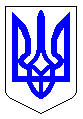 ЧЕРКАСЬКА МІСЬКА РАДАВИКОНАВЧИЙ КОМІТЕТРІШЕННЯВід 30.04.2024 № 634Про відшкодування вартості безперебійних джерел живленняОСББ «Грушевського 110» у 2024 році	Відповідно до п.п. 3 «а» ст.30 Закону України «Про місцеве самоврядування в Україні», Міської цільової програми сприяння співвласникам багатоквартирних будинків в підготовці житлового фонду м. Черкас до опалювального сезону в умовах воєнного стану на 2022-2024 роки, затвердженої рішенням міської ради від 22.12.2022 №34-31 (зі змінами, внесеними рішенням міської ради від 28.03.2024 №55-6), розглянувши звернення ОСББ «Грушевського 110» (вх. №16273-01-18 від 13.10.2023), та враховуючи, що у 2023 році кошти з бюджету Черкаської міської територіальної громади ОСББ «Грушевського 110» не виділялися, виконавчий комітет Черкаської міської ради ВИРІШИВ:Визнати таким, що втратило чинність, рішення виконавчого комітету Черкаської міської ради від 12.12.2023 №1921 «Про відшкодування вартості безперебійних джерел живлення ОСББ «Грушевського 110» у 2023 році».Здійснити відшкодування вартості безперебійних джерел живлення з бюджету Черкаської міської територіальної громади ОСББ «Грушевського 110» в розмірі 208 750,00 грн. в межах затверджених у місцевому бюджеті асигнувань на 2024 рік згідно з додатком.Департаменту житлово-комунального комплексу (Наумчук А.М.)         фінансування витрат провести по КПКВК 1218110 «Заходи із запобігання та ліквідації надзвичайних ситуацій та наслідків стихійного лиха».4. Контроль за виконанням рішення покласти на першого заступника міського голови з питань діяльності виконавчих органів ради Тищенка С.О.Міський голова                                                              Анатолій БОНДАРЕНКОДодатокЗАТВЕРДЖЕНОрішення виконавчого комітету Черкаської міської ради від _______________№______ВІДШКОДУВАННЯвартості безперебійних джерел живлення ОСББ «Грушевського 110» у 2024 роціВ.о. директора  департаментужитлово-комунального комплексу			            Андрій НАУМЧУКНазва ОСББ, адресаПотужність встановлених             безперебійних   джерелживлення,  кВт Кількість,       шт.           Планна 2024 рік, грн.Об’єднання співвласників багатоквартирного будинку 
«Грушевського 110»вул.  Михайла Грушевського буд. 110161208 750,00